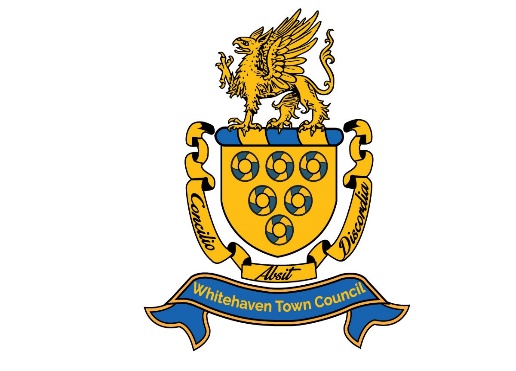 PUBLIC NOTICEWhitehaven Town CouncilNOTICE IS HEREBY GIVEN  that a MEETING of  WHITEHAVEN TOWN COUNCIL will take place in the DUNBOYNE HALL WHITEHAVEN CIVIC HALL onThursday 31st October 2019 at 6.30pmMembers of the public and press are welcome to attendThe Agenda can be inspected Monday to Friday between 10.00am and 4.00pm at The Whitehaven Civic Hall, Lowther Street, Whitehaven and will be available at the meeting. It is also on the Council’s website at www.whitehaventowncouncil.co.uk.Marlene JewellClerk and Responsible Financial Officer to Whitehaven Town CouncilTelephone number 01946 67366